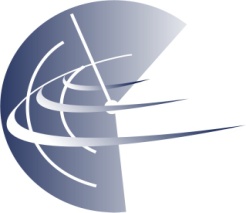 Polska Agencja Żeglugi PowietrznejZAPYTANIE O INFORMACJĘ CENOWĄ(RFI)Wykonania pre-feasibility study przed dalszą koncepcją wdrożenia systemu do planowania i rozliczania czasu pracy pracowników PAŻPdlaPolskiej Agencji Żeglugi PowietrznejWarszawa, 9. maja 2016Informacje ogólne1. Pytający: 	Polska Agencja Żeglugi Powietrznej  (dalej zwana również „PAŻP” lub „Zamawiającym” lub „Pytającym”)2. Adres Pytającego: 	ul. Wieżowa 8, 02-147 Warszawa	tel. +48 22 574 53 053. Prowadzący sprawę: 	Marta Gorączniak, Główny Specjalista ds. prowadzenia projektów,  adres email: m.goraczniak@pansa.pl4. Godziny urzędowania: 	8.00 – 14.00 w dni robocze5. Przedmiot zapytania:	Wykonanie pre-feasibility study przed dalszą koncepcją wdrożenia systemu do planowania i rozliczania czasu pracy pracowników PAŻP.6. Cel zapytania:	W związku z planowaną realizacją wdrożenia systemu do planowania i rozliczania czasu pracy pracowników, PAŻP zamierza zlecić wykonanie zadania polegającego na wykonaniu pre-feasibility study. W celu oszacowania wartości planowanego przedmiotu zamówienia, PAŻP zwraca się z uprzejmą prośbą o przedstawienie szacunkowej wyceny wykonania przedmiotu zapytania. 	Niniejsze zapytanie nie stanowi oferty w rozumieniu art. 66 ustawy Kodeks cywilny, jak również nie jest ogłoszeniem w rozumieniu ustawy Prawo zamówień publicznych.7. Własność dokumentu:	Niniejszy dokument stanowi własność Pytającego. 	Kopiowanie i rozpowszechnianie tego dokumentu, w całości lub częściowo, w jakiejkolwiek formie, jest 	zabronione bez uprzedniej, pisemnej zgody Pytającego. 8. Termin odpowiedzi:	14 (czternaście) dni kalendarzowych od opublikowania ogłoszenia9. Czas przewidziany 	 na realizację zadania:      	2 (dwa) miesiące kalendarzowe od momentu podpisania umowy.10. Język odpowiedzi:	Język polski11. Wycena:	Wszystkie ceny należy podawać jako wartości netto w polskich złotych. Odpowiedź na niniejsze RFI należy złożyć wyłącznie na Formularzu, którego wzór został dołączony do niniejszego zapytania jako Załącznik nr 1, 
z zachowaniem kolejności i tytułów poszczególnych punktów. Brane pod uwagę będą wyłącznie kompletne oferty, tj. zawierające wycenę dwóch wariantów 
na Formularzu stanowiącym Załącznik nr 1. 
Mile widziane będzie przedstawienie kosztorysu dla każdego produktu przedmiotu zapytania.12. Koszty:	Odpowiedź na RFI jest przygotowywana na wyłączny koszt odpowiadającego.13. Zastrzeżenia:	Informacje zawarte w niniejszym RFI mogą być wykorzystane jedynie zgodnie z ich przeznaczeniem, tj. w celu przygotowania odpowiedzi na zapytanie o informację.Produkty wykonania usługi pre-feasibility study Oczekuje się, że Wykonawca wykorzystując swoje wiedzę i doświadczenie, najlepsze praktyki oraz sprawdzone narzędzia i metodologię, wykona usługę stanowiącą przedmiot zamówienia, w wyniku której powstanie Raport nt stanu faktycznego posiadanego przez Zamawiającego obecnie systemu Quintiq v. 4.4, tzw. „bilansu otwarcia”, zawierającego obligatoryjnie odpowiedzi na pytania:Jaki jest stan obecny posiadanego systemu (sprzęt, oprogramowanie systemowe, aplikacja, bazy danych, lokalizacja, administracja, właściciel biznesowy, logi systemu z analizą wykorzystywania systemu od momentu jego uruchomienia wraz z błędami systemu, użytkownicy, licencje, analiza modeli biznesowych wykorzystywanych przez system wraz z ich poziomem aktualności)?Czy posiadany system w wersji 4.4, jest możliwy do uruchomienia/wykorzystania w aktualnym biznesowym standardzie środowiska informatycznego w PAŻP (rozumianym, jako standard m.in. wersji systemu operacyjnego, aplikacji java, wydajności struktury sieciowej itp. )? Jeśli nie, co należałoby zrobić, żeby przywrócić działanie systemu?Czy obecnie posiadany system da się wykorzystać do osiągnięcia aktualnych celów 
i spełnienia wymagań Zamawiającego? Czy uruchomienie produkcyjne obecnej wersji Quintiq (4.4) jest uzasadnione biznesowo?Weryfikacja i benchmarking wymagań PAŻP wobec systemu do planowania 
i rozliczania czasu pracy. Zamawiający w Wariancie 2 wyceny (patrz Załącznik nr 1) określił także dodatkowy-opcjonalny zakres pre-feasibility study rozszerzający go o produkty:Przeprowadzenie Analizy Rynku:pod kątem dostępnych na rynku rozwiązań (systemów) spełniających aktualne wymagania i potrzeby PAŻP względem planowania i rozliczania czasu pracy pracownikóworazpod kątem dostępnych dostawców usługi przygotowywania harmonogramów czasu pracy zgodnie z wymaganiami PAŻP.Wnioski z Analizy biznesowej zidentyfikowanych przez PAŻP możliwych scenariuszy dalszych działań w realizacji projektu wraz z rekomendacją zastosowania jednego scenariusza- lista scenariuszy stanowi Załącznik nr 2.Zestawienie wymagań wobec treści odpowiedzi na RFIOdpowiedź na niniejsze RFI należy złożyć wyłącznie na Formularzu, którego wzór został dołączony do niniejszego zapytania jako Załącznik nr 1, 
z zachowaniem kolejności i tytułów poszczególnych punktów. Wszystkie ceny należy podawać jako wartości netto w polskich złotych. Brane pod uwagę będą wyłącznie kompletne oferty, tj. zawierające wycenę dwóch wariantów na Formularzu stanowiącym Załącznik nr 1. Mile widziane będzie przedstawienie kosztorysu każdego produktu przedmiotu zapytania.Pytający  zakłada, że wszystkie informacje udzielone przez oferenta są prawdziwe i wiarygodne.Opis sposobu udzielania wyjaśnieńOferent może zwrócić się do Pytającego z pisemną prośbą o wyjaśnienie treści niniejszego zapytania. Ewentualne pytania oferenta powinny być zgłaszane drogą elektroniczną i wysłane pocztą e-mail na adres: m.goraczniak@pansa.pl Pytający zastrzega sobie prawo do nieudzielania odpowiedzi na pytania wykraczające poza zakres niniejszego zapytania.ZałącznikiZałącznik nr 1- Formularz wyceny usługi doradczejZałącznik nr 2- Lista scenariuszy dalszego prowadzenia projektu